Course:Technological organizational practice, 45 hoursTechnological organizational practice, 45 hoursTechnological organizational practice, 45 hoursTechnological organizational practice, 45 hoursTechnological organizational practice, 45 hoursTechnological organizational practice, 45 hoursTechnological organizational practice, 45 hoursTechnological organizational practice, 45 hoursTechnological organizational practice, 45 hoursCourse id: 70РТОО41Technological organizational practice, 45 hoursTechnological organizational practice, 45 hoursTechnological organizational practice, 45 hoursTechnological organizational practice, 45 hoursTechnological organizational practice, 45 hoursTechnological organizational practice, 45 hoursTechnological organizational practice, 45 hoursTechnological organizational practice, 45 hoursTechnological organizational practice, 45 hoursNumber of ECTS: 3Technological organizational practice, 45 hoursTechnological organizational practice, 45 hoursTechnological organizational practice, 45 hoursTechnological organizational practice, 45 hoursTechnological organizational practice, 45 hoursTechnological organizational practice, 45 hoursTechnological organizational practice, 45 hoursTechnological organizational practice, 45 hoursTechnological organizational practice, 45 hoursTeacher:Ph.D. Branko Marinković,  Ph.D. Žarko Ilin,  Ph.D. Branko ĆupinaPh.D. Dragana Latković, Ph.D. Goran Jaćimović, MSc Boris Adamović, Ph.D. Đorđe KrstićPh.D. Branko Marinković,  Ph.D. Žarko Ilin,  Ph.D. Branko ĆupinaPh.D. Dragana Latković, Ph.D. Goran Jaćimović, MSc Boris Adamović, Ph.D. Đorđe KrstićPh.D. Branko Marinković,  Ph.D. Žarko Ilin,  Ph.D. Branko ĆupinaPh.D. Dragana Latković, Ph.D. Goran Jaćimović, MSc Boris Adamović, Ph.D. Đorđe KrstićPh.D. Branko Marinković,  Ph.D. Žarko Ilin,  Ph.D. Branko ĆupinaPh.D. Dragana Latković, Ph.D. Goran Jaćimović, MSc Boris Adamović, Ph.D. Đorđe KrstićPh.D. Branko Marinković,  Ph.D. Žarko Ilin,  Ph.D. Branko ĆupinaPh.D. Dragana Latković, Ph.D. Goran Jaćimović, MSc Boris Adamović, Ph.D. Đorđe KrstićPh.D. Branko Marinković,  Ph.D. Žarko Ilin,  Ph.D. Branko ĆupinaPh.D. Dragana Latković, Ph.D. Goran Jaćimović, MSc Boris Adamović, Ph.D. Đorđe KrstićPh.D. Branko Marinković,  Ph.D. Žarko Ilin,  Ph.D. Branko ĆupinaPh.D. Dragana Latković, Ph.D. Goran Jaćimović, MSc Boris Adamović, Ph.D. Đorđe KrstićPh.D. Branko Marinković,  Ph.D. Žarko Ilin,  Ph.D. Branko ĆupinaPh.D. Dragana Latković, Ph.D. Goran Jaćimović, MSc Boris Adamović, Ph.D. Đorđe KrstićPh.D. Branko Marinković,  Ph.D. Žarko Ilin,  Ph.D. Branko ĆupinaPh.D. Dragana Latković, Ph.D. Goran Jaćimović, MSc Boris Adamović, Ph.D. Đorđe KrstićCourse statusMandatoryMandatoryMandatoryMandatoryMandatoryMandatoryMandatoryMandatoryMandatoryNumber of active teaching classes (weekly)Number of active teaching classes (weekly)Number of active teaching classes (weekly)Number of active teaching classes (weekly)Number of active teaching classes (weekly)Number of active teaching classes (weekly)Number of active teaching classes (weekly)Number of active teaching classes (weekly)Number of active teaching classes (weekly)Number of active teaching classes (weekly)Lectures: -Practical classes: 45 hoursPractical classes: 45 hoursPractical classes: 45 hoursOther teaching types:Other teaching types:Study research work:Study research work:Study research work:Other classes:Precondition coursesIV year, certified VII semesterIV year, certified VII semesterIV year, certified VII semesterIV year, certified VII semesterIV year, certified VII semesterIV year, certified VII semesterIV year, certified VII semesterIV year, certified VII semesterIV year, certified VII semesterEducational goalThe aim of the technological-organizational practice is that the student, after completion of lectures, in production conditions practically introduce with using the same on selected farm. During this practice student should thoroughly to study the growing technology of plant species, and to compare it with the theoretical knowledge and climatic conditions.Educational goalThe aim of the technological-organizational practice is that the student, after completion of lectures, in production conditions practically introduce with using the same on selected farm. During this practice student should thoroughly to study the growing technology of plant species, and to compare it with the theoretical knowledge and climatic conditions.Educational goalThe aim of the technological-organizational practice is that the student, after completion of lectures, in production conditions practically introduce with using the same on selected farm. During this practice student should thoroughly to study the growing technology of plant species, and to compare it with the theoretical knowledge and climatic conditions.Educational goalThe aim of the technological-organizational practice is that the student, after completion of lectures, in production conditions practically introduce with using the same on selected farm. During this practice student should thoroughly to study the growing technology of plant species, and to compare it with the theoretical knowledge and climatic conditions.Educational goalThe aim of the technological-organizational practice is that the student, after completion of lectures, in production conditions practically introduce with using the same on selected farm. During this practice student should thoroughly to study the growing technology of plant species, and to compare it with the theoretical knowledge and climatic conditions.Educational goalThe aim of the technological-organizational practice is that the student, after completion of lectures, in production conditions practically introduce with using the same on selected farm. During this practice student should thoroughly to study the growing technology of plant species, and to compare it with the theoretical knowledge and climatic conditions.Educational goalThe aim of the technological-organizational practice is that the student, after completion of lectures, in production conditions practically introduce with using the same on selected farm. During this practice student should thoroughly to study the growing technology of plant species, and to compare it with the theoretical knowledge and climatic conditions.Educational goalThe aim of the technological-organizational practice is that the student, after completion of lectures, in production conditions practically introduce with using the same on selected farm. During this practice student should thoroughly to study the growing technology of plant species, and to compare it with the theoretical knowledge and climatic conditions.Educational goalThe aim of the technological-organizational practice is that the student, after completion of lectures, in production conditions practically introduce with using the same on selected farm. During this practice student should thoroughly to study the growing technology of plant species, and to compare it with the theoretical knowledge and climatic conditions.Educational goalThe aim of the technological-organizational practice is that the student, after completion of lectures, in production conditions practically introduce with using the same on selected farm. During this practice student should thoroughly to study the growing technology of plant species, and to compare it with the theoretical knowledge and climatic conditions.Educational outcomesAfter completed their practice and completing a seminar work, the student will be able to compare effectiveness of theoretical knowledge in the given agro-ecological and soil conditions. In their seminar paper students will have to show all the positive and negative elements in production technology.Educational outcomesAfter completed their practice and completing a seminar work, the student will be able to compare effectiveness of theoretical knowledge in the given agro-ecological and soil conditions. In their seminar paper students will have to show all the positive and negative elements in production technology.Educational outcomesAfter completed their practice and completing a seminar work, the student will be able to compare effectiveness of theoretical knowledge in the given agro-ecological and soil conditions. In their seminar paper students will have to show all the positive and negative elements in production technology.Educational outcomesAfter completed their practice and completing a seminar work, the student will be able to compare effectiveness of theoretical knowledge in the given agro-ecological and soil conditions. In their seminar paper students will have to show all the positive and negative elements in production technology.Educational outcomesAfter completed their practice and completing a seminar work, the student will be able to compare effectiveness of theoretical knowledge in the given agro-ecological and soil conditions. In their seminar paper students will have to show all the positive and negative elements in production technology.Educational outcomesAfter completed their practice and completing a seminar work, the student will be able to compare effectiveness of theoretical knowledge in the given agro-ecological and soil conditions. In their seminar paper students will have to show all the positive and negative elements in production technology.Educational outcomesAfter completed their practice and completing a seminar work, the student will be able to compare effectiveness of theoretical knowledge in the given agro-ecological and soil conditions. In their seminar paper students will have to show all the positive and negative elements in production technology.Educational outcomesAfter completed their practice and completing a seminar work, the student will be able to compare effectiveness of theoretical knowledge in the given agro-ecological and soil conditions. In their seminar paper students will have to show all the positive and negative elements in production technology.Educational outcomesAfter completed their practice and completing a seminar work, the student will be able to compare effectiveness of theoretical knowledge in the given agro-ecological and soil conditions. In their seminar paper students will have to show all the positive and negative elements in production technology.Educational outcomesAfter completed their practice and completing a seminar work, the student will be able to compare effectiveness of theoretical knowledge in the given agro-ecological and soil conditions. In their seminar paper students will have to show all the positive and negative elements in production technology.Course contentIn production conditions, students will analyze the production technology of cultivated plants. At the same time they will do and analysis of weather and soil conditions. Based on the analyzed elements it is necessary to obtain detailed information about conditions in success of production. Students in his seminar paper will be in detail give a review of failures in growing technology, with the opinion of what is, and how it was necessary to do so. In this way student will try, after the completion of the production season, to harmonize the requirements of plant species with soil and environmental conditions. That is, in the paper he will give its opinion about the choice of at least wrong actions in the cultivation technology.This practice student will perform within narrow vocational subjects such as: Production of cereals, production of industrial crops, vegetable crops and fodder crops.Course contentIn production conditions, students will analyze the production technology of cultivated plants. At the same time they will do and analysis of weather and soil conditions. Based on the analyzed elements it is necessary to obtain detailed information about conditions in success of production. Students in his seminar paper will be in detail give a review of failures in growing technology, with the opinion of what is, and how it was necessary to do so. In this way student will try, after the completion of the production season, to harmonize the requirements of plant species with soil and environmental conditions. That is, in the paper he will give its opinion about the choice of at least wrong actions in the cultivation technology.This practice student will perform within narrow vocational subjects such as: Production of cereals, production of industrial crops, vegetable crops and fodder crops.Course contentIn production conditions, students will analyze the production technology of cultivated plants. At the same time they will do and analysis of weather and soil conditions. Based on the analyzed elements it is necessary to obtain detailed information about conditions in success of production. Students in his seminar paper will be in detail give a review of failures in growing technology, with the opinion of what is, and how it was necessary to do so. In this way student will try, after the completion of the production season, to harmonize the requirements of plant species with soil and environmental conditions. That is, in the paper he will give its opinion about the choice of at least wrong actions in the cultivation technology.This practice student will perform within narrow vocational subjects such as: Production of cereals, production of industrial crops, vegetable crops and fodder crops.Course contentIn production conditions, students will analyze the production technology of cultivated plants. At the same time they will do and analysis of weather and soil conditions. Based on the analyzed elements it is necessary to obtain detailed information about conditions in success of production. Students in his seminar paper will be in detail give a review of failures in growing technology, with the opinion of what is, and how it was necessary to do so. In this way student will try, after the completion of the production season, to harmonize the requirements of plant species with soil and environmental conditions. That is, in the paper he will give its opinion about the choice of at least wrong actions in the cultivation technology.This practice student will perform within narrow vocational subjects such as: Production of cereals, production of industrial crops, vegetable crops and fodder crops.Course contentIn production conditions, students will analyze the production technology of cultivated plants. At the same time they will do and analysis of weather and soil conditions. Based on the analyzed elements it is necessary to obtain detailed information about conditions in success of production. Students in his seminar paper will be in detail give a review of failures in growing technology, with the opinion of what is, and how it was necessary to do so. In this way student will try, after the completion of the production season, to harmonize the requirements of plant species with soil and environmental conditions. That is, in the paper he will give its opinion about the choice of at least wrong actions in the cultivation technology.This practice student will perform within narrow vocational subjects such as: Production of cereals, production of industrial crops, vegetable crops and fodder crops.Course contentIn production conditions, students will analyze the production technology of cultivated plants. At the same time they will do and analysis of weather and soil conditions. Based on the analyzed elements it is necessary to obtain detailed information about conditions in success of production. Students in his seminar paper will be in detail give a review of failures in growing technology, with the opinion of what is, and how it was necessary to do so. In this way student will try, after the completion of the production season, to harmonize the requirements of plant species with soil and environmental conditions. That is, in the paper he will give its opinion about the choice of at least wrong actions in the cultivation technology.This practice student will perform within narrow vocational subjects such as: Production of cereals, production of industrial crops, vegetable crops and fodder crops.Course contentIn production conditions, students will analyze the production technology of cultivated plants. At the same time they will do and analysis of weather and soil conditions. Based on the analyzed elements it is necessary to obtain detailed information about conditions in success of production. Students in his seminar paper will be in detail give a review of failures in growing technology, with the opinion of what is, and how it was necessary to do so. In this way student will try, after the completion of the production season, to harmonize the requirements of plant species with soil and environmental conditions. That is, in the paper he will give its opinion about the choice of at least wrong actions in the cultivation technology.This practice student will perform within narrow vocational subjects such as: Production of cereals, production of industrial crops, vegetable crops and fodder crops.Course contentIn production conditions, students will analyze the production technology of cultivated plants. At the same time they will do and analysis of weather and soil conditions. Based on the analyzed elements it is necessary to obtain detailed information about conditions in success of production. Students in his seminar paper will be in detail give a review of failures in growing technology, with the opinion of what is, and how it was necessary to do so. In this way student will try, after the completion of the production season, to harmonize the requirements of plant species with soil and environmental conditions. That is, in the paper he will give its opinion about the choice of at least wrong actions in the cultivation technology.This practice student will perform within narrow vocational subjects such as: Production of cereals, production of industrial crops, vegetable crops and fodder crops.Course contentIn production conditions, students will analyze the production technology of cultivated plants. At the same time they will do and analysis of weather and soil conditions. Based on the analyzed elements it is necessary to obtain detailed information about conditions in success of production. Students in his seminar paper will be in detail give a review of failures in growing technology, with the opinion of what is, and how it was necessary to do so. In this way student will try, after the completion of the production season, to harmonize the requirements of plant species with soil and environmental conditions. That is, in the paper he will give its opinion about the choice of at least wrong actions in the cultivation technology.This practice student will perform within narrow vocational subjects such as: Production of cereals, production of industrial crops, vegetable crops and fodder crops.Course contentIn production conditions, students will analyze the production technology of cultivated plants. At the same time they will do and analysis of weather and soil conditions. Based on the analyzed elements it is necessary to obtain detailed information about conditions in success of production. Students in his seminar paper will be in detail give a review of failures in growing technology, with the opinion of what is, and how it was necessary to do so. In this way student will try, after the completion of the production season, to harmonize the requirements of plant species with soil and environmental conditions. That is, in the paper he will give its opinion about the choice of at least wrong actions in the cultivation technology.This practice student will perform within narrow vocational subjects such as: Production of cereals, production of industrial crops, vegetable crops and fodder crops.Teaching methodsPractical classes in the field. Practical work in a production organization would be consisting in collecting data and analyzing them, and writing a seminar paper. Teaching methodsPractical classes in the field. Practical work in a production organization would be consisting in collecting data and analyzing them, and writing a seminar paper. Teaching methodsPractical classes in the field. Practical work in a production organization would be consisting in collecting data and analyzing them, and writing a seminar paper. Teaching methodsPractical classes in the field. Practical work in a production organization would be consisting in collecting data and analyzing them, and writing a seminar paper. Teaching methodsPractical classes in the field. Practical work in a production organization would be consisting in collecting data and analyzing them, and writing a seminar paper. Teaching methodsPractical classes in the field. Practical work in a production organization would be consisting in collecting data and analyzing them, and writing a seminar paper. Teaching methodsPractical classes in the field. Practical work in a production organization would be consisting in collecting data and analyzing them, and writing a seminar paper. Teaching methodsPractical classes in the field. Practical work in a production organization would be consisting in collecting data and analyzing them, and writing a seminar paper. Teaching methodsPractical classes in the field. Practical work in a production organization would be consisting in collecting data and analyzing them, and writing a seminar paper. Teaching methodsPractical classes in the field. Practical work in a production organization would be consisting in collecting data and analyzing them, and writing a seminar paper. Knowledge evaluation (maximum 100 points)Knowledge evaluation (maximum 100 points)Knowledge evaluation (maximum 100 points)Knowledge evaluation (maximum 100 points)Knowledge evaluation (maximum 100 points)Knowledge evaluation (maximum 100 points)Knowledge evaluation (maximum 100 points)Knowledge evaluation (maximum 100 points)Knowledge evaluation (maximum 100 points)Knowledge evaluation (maximum 100 points)Pre-examination obligationsPre-examination obligationsMandatoryPointsPointsFinal examFinal examMandatoryPointsPointsActivity during practiceActivity during practiceYes3030Oral part of the examOral part of the examNo--Seminar paperSeminar paperYes7070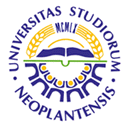 UNIVERSITY OF NOVI SADFACULTY OF AGRICULTURE 21000 NOVI SAD, TRG DOSITEJA OBRADOVIĆA 8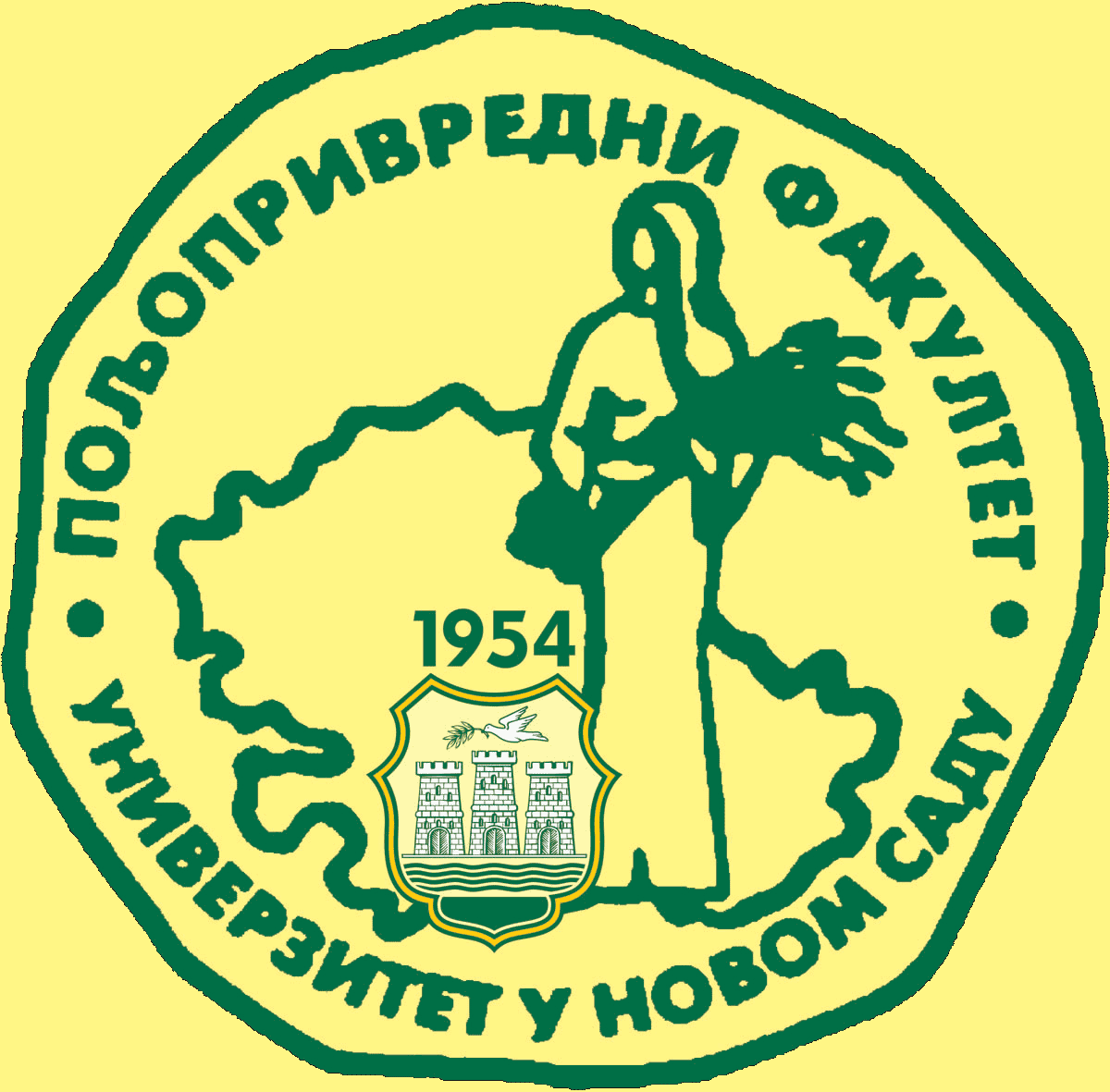 Study Programme AccreditationUNDERGRADUATE ACADEMIC STUDIES    CROP SCIENCETable 5.2 Course specificationTable 5.2 Course specificationTable 5.2 Course specification